Hierbij bied ik de nota naar aanleiding van het verslag inzake het bovenvermelde voorstel,  alsmede een nota van wijziging aan. 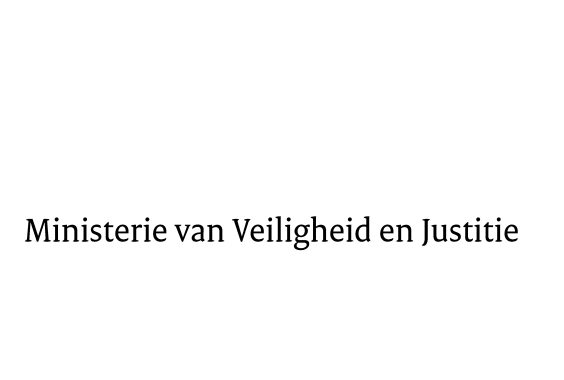 > Retouradres Postbus 20301 2500 EH  Den Haag> Retouradres Postbus 20301 2500 EH  Den HaagAan de Voorzitter van de Tweede Kamer der Staten-GeneraalPostbus 20018 2500 EA  DEN HAAGAan de Voorzitter van de Tweede Kamer der Staten-GeneraalPostbus 20018 2500 EA  DEN HAAGDatum31 maart 2016OnderwerpVoorstel van wet Tijdelijke regels inzake het opleggen van vrijheidsbeperkende maatregelen aan personen die een gevaar vormen voor de nationale veiligheid of die voornemens zijn zich aan te sluiten bij terroristische strijdgroepen en inzake het weigeren en intrekken van beschikkingen bij ernstig gevaar voor gebruik ervan voor terroristische activiteiten (Tijdelijke wet bestuurlijke maatregelen terrorismebestrijding)Directie Wetgeving en Juridische ZakenSector Staats- en bestuursrechtTurfmarkt 1472511 DP  Den HaagPostbus 203012500 EH  Den Haagwww.rijksoverheid.nl/venjOns kenmerk748460Bij beantwoording de datum en ons kenmerk vermelden. Wilt u slechts één zaak in uw brief behandelen.